Renata Kambarova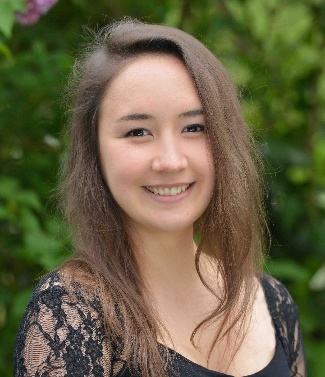 Flûtiste, pédagogueDétails personnelsNationalité : belgeDate de Naissance : 01. 10. 1990Adresse : Rue de l’Argonne 35, 1060 BruxellesGsm : +32 (0) 496 70 72 52E-mail : renata.kambarova@gmail.comSite personnel : https://renatakambarova.wordpress.comFormationEn cours Fontys Hogeschool voor de Kunsten – Tilburg, Pays-BasMaster en Musique - Flûte Traversière2014 – 2015Formation d’intervenant en atelier musical à l’asbl ReMuA2009 – 2015 Conservatoire Royal de Bruxelles : Master en Flûte traversière et Piccolo2000 – 2009 	Académie Grétry – Liège : Formation de TransitionProjets personnelsDdeka – Ensemble de musique contemporaine à géométrie variableSaoYin – Quatuor de FlûtesMerlin Trio – Trio de Swing Acoustique, flûte et chant, guitare, contrebasseMusicAdlib – présidence de l’asbl musicale MusicAdlibprojets musicauxDepuis 2015 : enregistrements et concerts avec le collectif musical et international à géométrie variable « 48 Caméras »Avril 2015 : « Contez-moi une musique » - Projet spécial jeune public : Pierre et le Loup – Serguei Prokofiev / L’homme qui plantait des arbres – Jean GionoSur une musique originale de Romain CorbisierNovembre 2014 : Messe Festive des Jeunes Musiciens, Bruxelles – concert orgue et flûteNovembre 2012 : Collectif ALII – Ode à la nuit : création d’un projet interdisciplinaireProjets au théâtreThéâtre en Liberté au Théâtre des Martyrs, BruxellesSeptembre – Octobre 2014 : Médée – Euripide : Mise en scène par Daniel ScahaiseSeptembre – Octobre 2015 : Œdipe Tyran – Sophocle : Mise en scène par Daniel ScahaiseEnseignementDepuis 2015 : Projet El Sistema Belgium avec l’asbl ReMuA à LiègeDepuis 2014 : Ateliers et stages musicaux au sein de l’asbl ReMuA à BruxellesDepuis 2013 : Professeur de flûte et de solfège à l’école de musique « Rimski-Korsakov » à Bruxelles